Name ............................................................ Klasse ............. Datum  ......................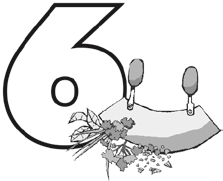 1. Arbeitsblatt Kräuter & Gewürze Geschmacksdetektive: Frische Kräuter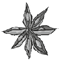 Suche dir einen Partner oder eine Partnerin und untersucht gemeinsam die verschie- denen Kräuter.Schau dir die Kräuter zunächst genau an und skizziere sie in der Tabelle.Die Riechprobe: Nimm nun ein Blatt des Krautes zwischen die Finger, reibe es und rieche daran. Beschreibe den Geruch, z. B. säuerlich, stechend, würzig, frisch, modrig, blumig.Die Geschmacksprobe: Schneide je ein Blatt der Kräuter klein und probiere es. Be- schreibe den Geschmack, z. B. süß, bitter, scharf, würzig, mild, nussig, sauer.Wie heißen die Kräuter? Trage ihre Namen in die Tabelle ein.Welches ist dein Lieblingskraut? Kreuze es an.Fertige eine kleine Skizze der einzelnen Kräuter an.Hessisches Ministerium für Umwelt, Klimaschutz, Landwirtschaft und Verbraucherschutz	Werkstatt Ernährung	13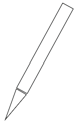 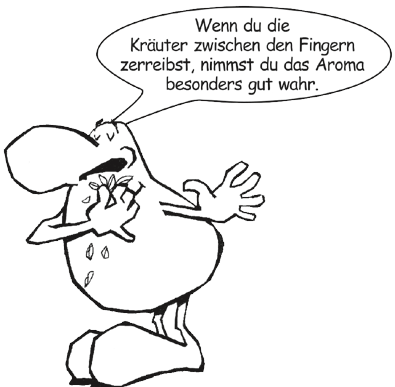 Kraut 1Kraut 2Kraut 3Kraut 4So sieht das Kraut aus:So riecht das Kraut:So schmeckt das Kraut:So heißt das Kraut:Das ist mein Lieblingskraut: